1000 років місту Лейпциг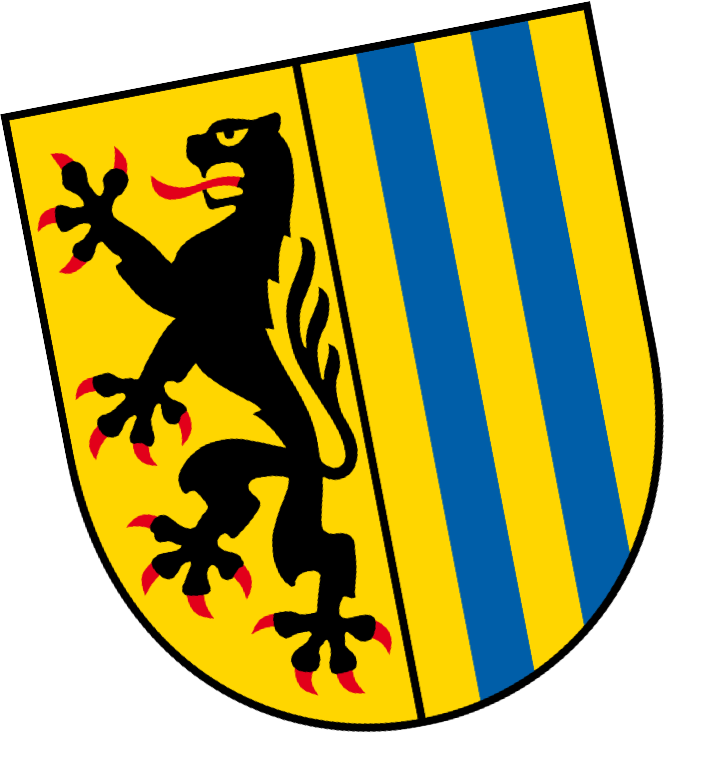 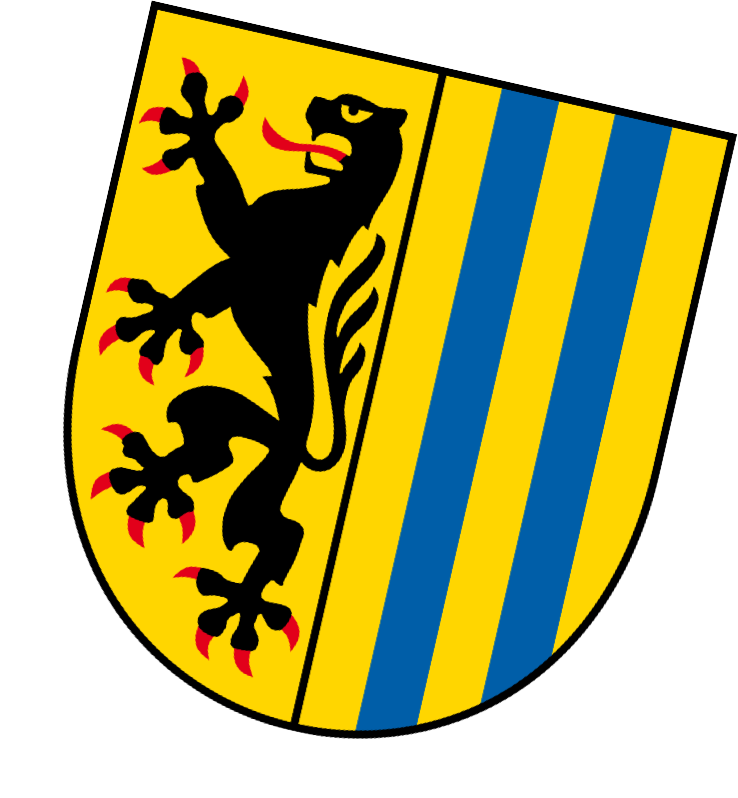 Що я знаю про  місто-побратим Києва - Лейпциг? 2015Творчий конкурс для молоді (вік 14-20 років) Тема:«Один день з тисячолітньої історії міста Лейпциг»Учасники повинні:Станом на 1.06.2015 бути не молодше 14 років та не старше 20 роківБути з КиєваНадіслати роботи розміром максимум 3 сторінки формату A4 (шрифт Arial; кегль 12; поля мінімум 2,5 см; міжрядковий інтервал - 1,5)Надсилати не більше двох робіт Тексти повинні в креативній формі  розкривати тему : «Один  день з тисячолітньої історії міста Лейпцига»Роботи надсилати тільки німецькою мовою до 11 травня 2015 до Центру німецької культури за адресою:   ЦНК «Widerstrahl» Вул. Володимирська, 37 оф.14.Київ, 01001Заповнити та підписати погодження (в додатку або за посиланням: https://www.dropbox.com/s/vqg3it12jgp7v5r/wissenswettbewerb.pdf?dl=0) Переможці можуть виграти:                1.  місце - 6-денну поїздку до міста Лейпцига – міста-побратима Києва- Публікація роботи в газеті LVZ (Лейпцигська народна газета)-  Подарунковий сертифікат на безкоштовне складання  екзамену  ÖSD2.  місце 	- Публікація роботи в електронному журналі „Info-BIZ Ukraine“- Подарунковий сертифікат на відвідування мовного курсу в Центрі німецької культури «Відерштраль» на 1 семестр- Подарунковий  сертифікат на 1 рік відвідування розмовного клубу в Центрі німецької культури «Відерштраль» 3.  місце	 	 - Публікація роботи в електронному журналі „Info-BIZ Ukraine“                 - Участь в літній або зимовій мовній  академіїЗа дружної співпраці з:  							Ukraine-Kontakt 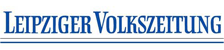 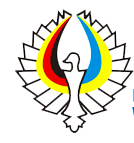 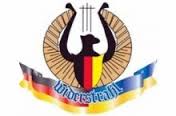 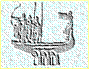 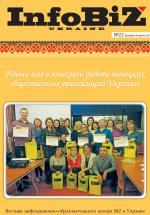 Всі роботи, які беруть участь в конкурсі, повинні бути надісланими до 11 травня 2015 року за адресою :   ЦНК «Widerstrahl» Вул. Володимирська, 37, оф.14.Київ, 01001Або на електронну пошту: widerstrahl@gmail.comНадходження  електронного листа буде підтверджено як прочитаний. Всі роботи мають бути надіслані на окремому аркуші чи в окремому документі без зазначення на ньому імені та прізвища,  щоб уможливити об'єктивне оцінювання журі. Всім учасникам бажаємо удачі та перемог!(Керівник ЦНК «Відерштраль», керівник BiZ в Україні Людмила Коваленко-Шнайдер, мовний асистент Ерік Ресснер та всі партнери) _________________________________________________________________________________________________Нижче вказані пояснення, будь ласка, роздрукувати, заповнити, підписати та надіслати разом із роботою . при надсиланні роботи на електронну пошту, будь ласка, відсканувати або завантажити на адресу: https://www.dropbox.com/s/vqg3it12jgp7v5r/wissenswettbewerb.pdf?dl=0Прізвище, Ім’я 			Вік: 				професія:		Адреса: 				E-mail:				телефон:		Я підтверджую, що я самостійно опрацював матеріал та написав надіслану роботу.Дата………………………….. Підпис …………………………..Коригування та вичитування тексту виконані Ім’я, Прізвище ……………….. функції ………………………(наприклад, вчитель чи вихователь)